PŁYTKA   SKATE AIR  DO STELAŻA  GROHE , chrom błyszczący Płytka dwudzielna ( 3/6 litrów ) do stelaża GROHE , oryginalna , nietknięta ( mimo , że  przeleżała w magazynie …) .Chrom błyszczący .Numer katalogowy : 38 505 00  ; na pudełku jest numer 66 249 045 – przycisk  był  częścią  sezonowego zestawu  promocyjnego o tym  numerze ( stelaż + miska + przycisk ) Pełny opis  : https://www.grohe.pl/pl_pl/skate-air-przycisk-uruchamiaj-cy-38505000.html Ilość  dostępna : 2  sztuki Cena detaliczna : ok. 240  złCena wyprzedaży  :  60  zł  netto plus VAT 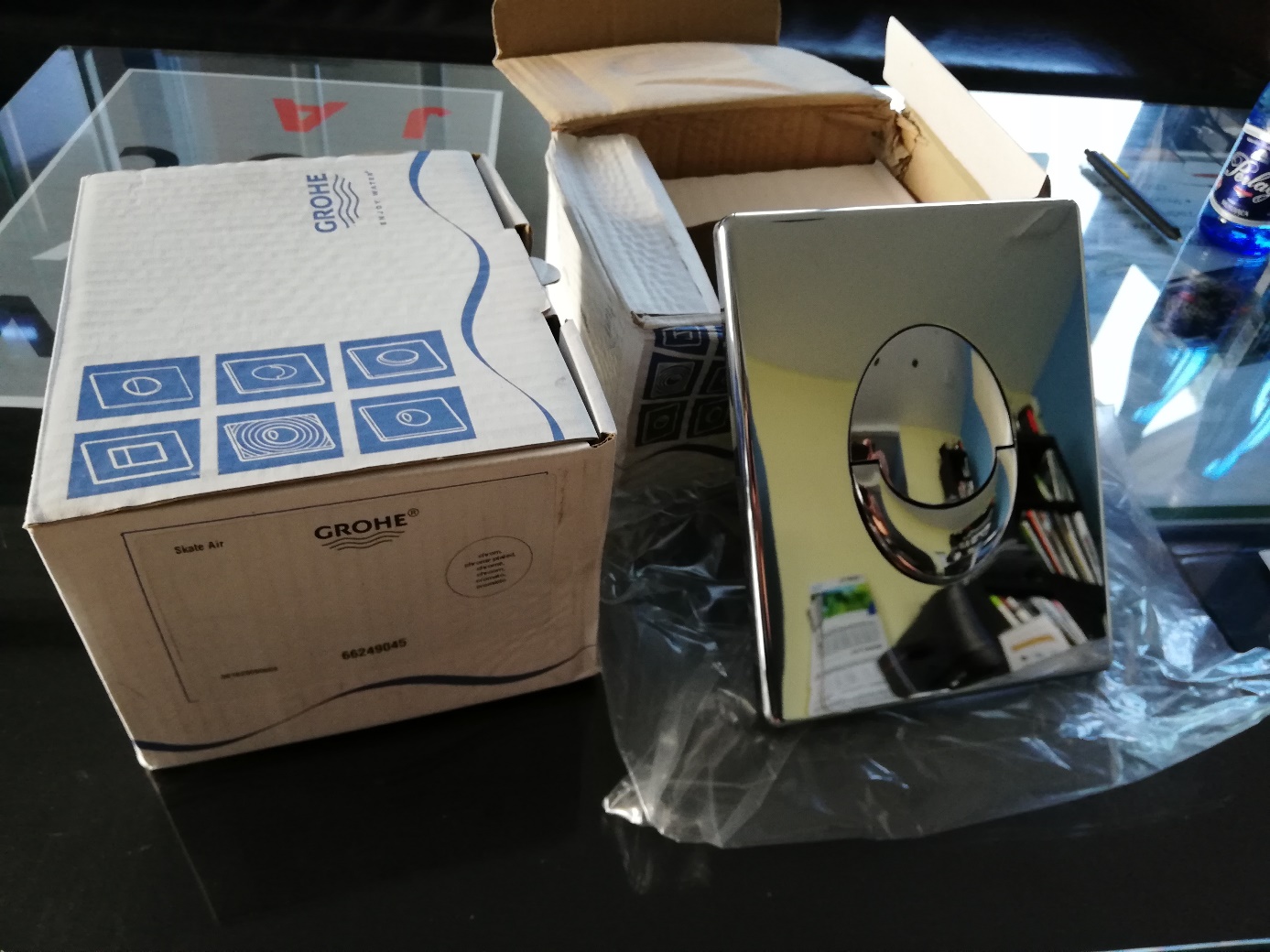 